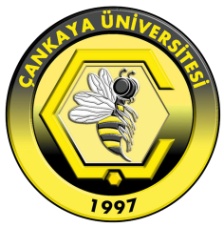 ÇANKAYA ÜNİVERSİTESİİktisadi ve İdari Bilimler  FakültesiDers İzlencesiBölümHalkla İlişkiler ve ReklamcılıkHalkla İlişkiler ve ReklamcılıkHalkla İlişkiler ve ReklamcılıkHalkla İlişkiler ve ReklamcılıkHalkla İlişkiler ve ReklamcılıkHalkla İlişkiler ve ReklamcılıkHalkla İlişkiler ve ReklamcılıkDersin Kodu & Dersin AdıHİR   404Mezuniyet Projesi 2HİR   404Mezuniyet Projesi 2HİR   404Mezuniyet Projesi 2HİR   404Mezuniyet Projesi 2HİR   404Mezuniyet Projesi 2HİR   404Mezuniyet Projesi 2HİR   404Mezuniyet Projesi 2Haftalık Ders Saati0Haftalık Lab./ Uygulama Saati6Dersin Kredisi3AKTS Kredisi5Akademik Yıl2020-20212020-20212020-20212020-20212020-20212020-20212020-2021DönemGüz Güz Güz Güz Güz Güz Güz Dersin SorumlusuDr. Öğr. Üyesi Nefise ŞİRZADDr. Öğr. Üyesi Nefise ŞİRZADDr. Öğr. Üyesi Nefise ŞİRZADDr. Öğr. Üyesi Nefise ŞİRZADDr. Öğr. Üyesi Nefise ŞİRZADDr. Öğr. Üyesi Nefise ŞİRZADDr. Öğr. Üyesi Nefise ŞİRZADE-mail adresinefise@cankaya.edu.trnefise@cankaya.edu.trnefise@cankaya.edu.trnefise@cankaya.edu.trnefise@cankaya.edu.trnefise@cankaya.edu.trnefise@cankaya.edu.trOda &TelefonK-409-0312 233 1244K-409-0312 233 1244K-409-0312 233 1244K-409-0312 233 1244K-409-0312 233 1244K-409-0312 233 1244K-409-0312 233 1244Ders SaatiÇarşamba  – 13:10- 16:20 ,Cuma – 09:20 – 12:10 Çarşamba  – 13:10- 16:20 ,Cuma – 09:20 – 12:10 Çarşamba  – 13:10- 16:20 ,Cuma – 09:20 – 12:10 Çarşamba  – 13:10- 16:20 ,Cuma – 09:20 – 12:10 Çarşamba  – 13:10- 16:20 ,Cuma – 09:20 – 12:10 Çarşamba  – 13:10- 16:20 ,Cuma – 09:20 – 12:10 Çarşamba  – 13:10- 16:20 ,Cuma – 09:20 – 12:10 Ofis SaatiCuma: 16-17Cuma: 16-17Cuma: 16-17Cuma: 16-17Cuma: 16-17Cuma: 16-17Cuma: 16-17Dersin Web Sitesihttp://hir404.cankaya.edu.trhttp://hir404.cankaya.edu.trhttp://hir404.cankaya.edu.trhttp://hir404.cankaya.edu.trhttp://hir404.cankaya.edu.trhttp://hir404.cankaya.edu.trhttp://hir404.cankaya.edu.trDersin TanımıDers kapsamında; son senede eğitim gören ve mezuniyet aşamasında olan öğrencilere akademik çalışma yaptırmak amacıyla mezuniyet tezi yazdırılmaktadır. Öğrenciler halkla ilişkiler ve reklamcılık alanında seçtikleri konu ile ilgili literatür taraması yapıp konuları ile ilgili araştırma soruları, varsayımları ve araştırma yöntemlerini belirleyerek mezuniyet tezlerini hazırlamaktadır. Ön koşul(varsa)1.2.3.3.4.Ön koşul(varsa)Ön koşul(varsa) Ders sorumlusunun onayı Diğer  Diğer  Diğer Eş Koşul(varsa)1.2.3.4.4.Eş Koşul(varsa)Dersin Türü Bölüm için zorunlu ders Diğer Bölüm(ler) için zorunlu ders   Bölüm için seçmeli ders   Diğer Bölüm(ler) için seçmeli ders Bölüm için zorunlu ders Diğer Bölüm(ler) için zorunlu ders   Bölüm için seçmeli ders   Diğer Bölüm(ler) için seçmeli ders Bölüm için zorunlu ders Diğer Bölüm(ler) için zorunlu ders   Bölüm için seçmeli ders   Diğer Bölüm(ler) için seçmeli ders Bölüm için zorunlu ders Diğer Bölüm(ler) için zorunlu ders   Bölüm için seçmeli ders   Diğer Bölüm(ler) için seçmeli ders Bölüm için zorunlu ders Diğer Bölüm(ler) için zorunlu ders   Bölüm için seçmeli ders   Diğer Bölüm(ler) için seçmeli dersDersin AmacıBu derste, Öğrencilerin tez mahiyetinde bir akademik çalışma ortaya koymalarını sağlamak, akademik araştırma yapma kabiliyetlerini pekiştirmek, halkla ilişkiler ve reklamcılık alanında ilgilendikleri konular hakkında literatür bilgisi kazandırmak ve yüksek öğrenim için hazırlamak amaçlanmaktadır.Haftalık Ders İçeriği Haftalık Ders İçeriği HaftaKonu(lar)1Ders işleyişi hakkında bilgilendirme, tez yazma kuralları hakkında genel bilgi aktarımı2Tez konularının belirlenmesi3Tez konularının onaylanması ve giriş bölümü yazımı hakkında gerekli bilgilerin aktarılması4Araştırma yöntemlerinin onaylanması5Tezlerin giriş bölümlerinin incelenmesi6Tezlerin bölümlerine karar verilmesi7Vize8Kaynakça yazımı ile ilgili temel kuralların açıklanması9Tez yazım kılavuzu ile ilgili bilgi aktarımı10Sonuç bölümü yazımı hakkında Bilgi aktarımı11Yazılan tezlerin incelenmesi12Yazılan tezlerin incelenmesi13Yazılan tezlerin incelenmesi14Yazılan tezlerin incelenmesiNotlandırma UsulüNotlandırma UsulüNotlandırma UsulüNotlandırma UsulüNotlandırma UsulüNotlandırma UsulüNotlandırma UsulüNotlandırma UsulüNotlandırma UsulüYöntemAdetYüzde (%)YöntemAdetYüzde (%)YöntemAdetYüzde (%)ÖdevVaka Çalışması(Kur Pratik)Derse DevamQuizLab. ÇalışmasıSaha ÇalışmasıVize sınavı1%20Derse katılımProje/Tez1%60Dönem ÖdeviSözlü SunumFinal Sınavı1%20Ders Kitabı (Kitapları) Ders Kitabı (Kitapları) Ders Kitabı (Kitapları) Ders Kitabı (Kitapları) Ders Kitabı (Kitapları) Yazar (lar)Kitabın adıYayıneviYayın Yılı ISBNYardımcı Kitap (Kitaplar)Yardımcı Kitap (Kitaplar)Yardımcı Kitap (Kitaplar)Yardımcı Kitap (Kitaplar)Yardımcı Kitap (Kitaplar)Yazar (lar)Kitabın adıYayıneviYayın YılıISBNÖğretim YöntemleriDers anlatımı + UygulamaLaboratuvar, Stüdyo ve Mahkeme Salonu Kullanımı YokturBilgisayar KullanımıYokturÖğrenme KazanımlarıBu dersi başarı ile tamamlayan öğrenciler:Halkla ilişkiler ve reklamcılık alanında lisans seviyesinde bir tez yazmış olacaktır.Tez yazma aşamaları, araştırma teknikleri, literatür tarama teknikleri ve kaynakça yazım teknikleri hakkında detaylı bilgiler edinecektir.Halkla ilişkiler ve reklamcılık alanında seçtiği konu ile ilgili yaptığı literatür taraması ve araştırma sayesinde uzmanlaşacaktır.Yüksek öğrenim de yazılacak tez yazma biçimi hakkında bilgi edinip, yüksek öğrenim için ilgisi varsa kendisini hazır hissedecektir. 